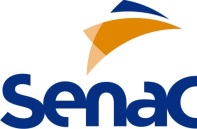 ENCAMINHAMENTO DE MATRÍCULANos termos do Convênio entre o Senac e Associação do Pessoal da Caixa Econômica Federal, para concessão de 15% de desconto nos cursos, com vigência até o dia 12/01/2018, seguem as informações para matrícula. Declaro que as informações ora prestadas correspondem exatamente à situação de fato, podendo ser consideradas verdadeiras para todos os efeitos legais cabíveis.Maceió/AL, ____ de __________________ de 201__.Assinatura e carimbo do ResponsávelDADOS DO ALUNODADOS DO ALUNO(  ) Funcionário/ Associado         Dependente:(  ) filho  (  ) pai   (   ) mãe  (   ) cônjugeNome completo: Nome completo: Endereço: Endereço: Telefone:Telefone:E-mail:E-mail:DADOS DO CURSOCurso:Período:Horário:Unidade: